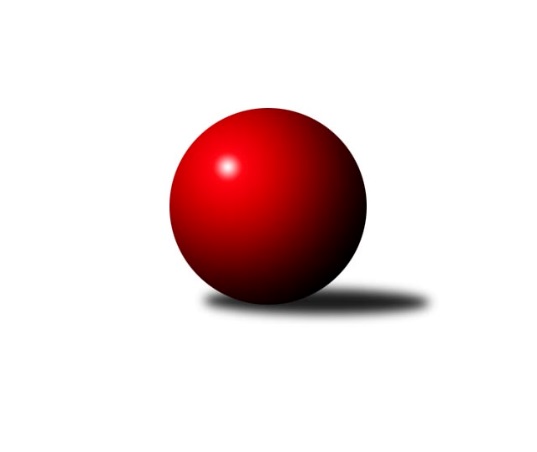 Č.4Ročník 2022/2023	27.10.2022Nejlepšího výkonu v tomto kole: 1692 dosáhlo družstvo: KK Lipník nad Bečvou ˝C˝Meziokresní přebor - Nový Jičín, Přerov, Vsetín 2022/2023Výsledky 4. kolaSouhrnný přehled výsledků:TJ Zubří ˝C˝	- TJ Nový Jičín ˝B˝	4:2	1492:1378	5.0:3.0	24.10.TJ Nový Jičín ˝F˝	- TJ Spartak Bílovec ˝B˝	2:4	1464:1535	2.0:6.0	26.10.KK Lipník nad Bečvou ˝C˝	- TJ Zubří ˝B˝	6:0	1692:1532	7.0:1.0	27.10.TJ Nový Jičín ˝C˝	- TJ Kelč ˝B˝	2:4	1487:1573	2.5:5.5	27.10.Tabulka družstev:	1.	TJ Kelč ˝B˝	4	3	0	1	16.0 : 8.0 	20.5 : 11.5 	 1551	6	2.	TJ Spartak Bílovec ˝B˝	4	3	0	1	15.0 : 9.0 	22.0 : 10.0 	 1567	6	3.	TJ Zubří ˝B˝	4	3	0	1	15.0 : 9.0 	20.0 : 12.0 	 1561	6	4.	KK Lipník nad Bečvou ˝C˝	4	2	0	2	14.0 : 10.0 	16.0 : 16.0 	 1544	4	5.	TJ Nový Jičín ˝C˝	4	2	0	2	10.0 : 14.0 	11.5 : 20.5 	 1483	4	6.	TJ Nový Jičín ˝B˝	4	1	0	3	10.0 : 14.0 	16.0 : 16.0 	 1462	2	7.	TJ Nový Jičín ˝F˝	4	1	0	3	9.0 : 15.0 	12.0 : 20.0 	 1466	2	8.	TJ Zubří ˝C˝	4	1	0	3	7.0 : 17.0 	10.0 : 22.0 	 1466	2Podrobné výsledky kola:	 TJ Zubří ˝C˝	1492	4:2	1378	TJ Nový Jičín ˝B˝	Josef Zbranek	 	 175 	 162 		337 	 1:1 	 325 	 	153 	 172		Martin Ondrůšek	Roman Janošek	 	 222 	 202 		424 	 2:0 	 304 	 	139 	 165		Petr Tichánek	Patrik Zepřálka	 	 161 	 186 		347 	 1:1 	 360 	 	185 	 175		Jiří Plešek	Václav Zeman	 	 192 	 192 		384 	 1:1 	 389 	 	178 	 211		Martin D´Agnolorozhodčí:  Vedoucí družstevNejlepší výkon utkání: 424 - Roman Janošek	 TJ Nový Jičín ˝F˝	1464	2:4	1535	TJ Spartak Bílovec ˝B˝	Tomáš Binek	 	 177 	 144 		321 	 0:2 	 353 	 	184 	 169		Ota Beňo	Zdeněk Bordovský	 	 163 	 160 		323 	 0:2 	 380 	 	196 	 184		Milan Binar	Miroslav Makový	 	 195 	 215 		410 	 1:1 	 408 	 	211 	 197		Přemysl Horák	Milan Kučera	 	 207 	 203 		410 	 1:1 	 394 	 	229 	 165		Vladimír Štacharozhodčí: makový miroslavNejlepšího výkonu v tomto utkání: 410 kuželek dosáhli: Miroslav Makový, Milan Kučera	 KK Lipník nad Bečvou ˝C˝	1692	6:0	1532	TJ Zubří ˝B˝	Jan Špalek	 	 195 	 223 		418 	 1:1 	 393 	 	216 	 177		Vladimír Adámek	Jana Kulhánková	 	 211 	 200 		411 	 2:0 	 377 	 	201 	 176		Petr Pavlíček	Vojtěch Onderka	 	 215 	 221 		436 	 2:0 	 399 	 	200 	 199		Robert Jurajda	Ladislav Mandák	 	 206 	 221 		427 	 2:0 	 363 	 	184 	 179		Radim Krůparozhodčí:  Vedoucí družstevNejlepší výkon utkání: 436 - Vojtěch Onderka	 TJ Nový Jičín ˝C˝	1487	2:4	1573	TJ Kelč ˝B˝	Josef Tatay	 	 158 	 217 		375 	 0:2 	 430 	 	202 	 228		Jiří Janošek	Vojtěch Vaculík	 	 175 	 188 		363 	 0:2 	 409 	 	201 	 208		Martin Jarábek	Vojtěch Gabriel	 	 181 	 190 		371 	 1.5:0.5 	 368 	 	181 	 187		Radomír Koleček	Jan Schwarzer	 	 193 	 185 		378 	 1:1 	 366 	 	179 	 187		Antonín Pitrunrozhodčí:  Vedoucí družstevNejlepší výkon utkání: 430 - Jiří JanošekPořadí jednotlivců:	jméno hráče	družstvo	celkem	plné	dorážka	chyby	poměr kuž.	Maximum	1.	Milan Kučera 	TJ Nový Jičín ˝F˝	420.33	297.5	122.8	6.0	2/2	(436)	2.	Jiří Janošek 	TJ Kelč ˝B˝	415.33	277.8	137.5	6.2	3/3	(430)	3.	Ladislav Mandák 	KK Lipník nad Bečvou ˝C˝	411.17	293.7	117.5	9.8	3/3	(438)	4.	Přemysl Horák 	TJ Spartak Bílovec ˝B˝	411.00	288.8	122.3	8.0	2/2	(428)	5.	Vladimír Štacha 	TJ Spartak Bílovec ˝B˝	409.25	280.8	128.5	7.5	2/2	(447)	6.	Miroslav Bár 	TJ Nový Jičín ˝B˝	408.67	281.7	127.0	6.7	3/4	(440)	7.	Jan Špalek 	KK Lipník nad Bečvou ˝C˝	407.17	282.5	124.7	7.7	3/3	(418)	8.	Petr Pavlíček 	TJ Zubří ˝B˝	396.17	267.2	129.0	9.5	2/2	(433)	9.	Vladimír Adámek 	TJ Zubří ˝B˝	394.17	286.2	108.0	12.3	2/2	(412)	10.	Václav Zeman 	TJ Zubří ˝C˝	390.00	281.3	108.8	11.5	4/4	(408)	11.	Vojtěch Onderka 	KK Lipník nad Bečvou ˝C˝	389.00	275.3	113.7	9.7	3/3	(436)	12.	Martin Jarábek 	TJ Kelč ˝B˝	388.00	278.0	110.0	10.5	2/3	(409)	13.	Antonín Pitrun 	TJ Kelč ˝B˝	381.17	273.5	107.7	12.2	3/3	(422)	14.	Milan Binar 	TJ Spartak Bílovec ˝B˝	380.75	265.8	115.0	10.8	2/2	(381)	15.	Vojtěch Gabriel 	TJ Nový Jičín ˝C˝	377.83	271.0	106.8	15.3	2/2	(389)	16.	Vojtěch Vaculík 	TJ Nový Jičín ˝C˝	372.33	265.2	107.2	11.8	2/2	(407)	17.	Radomír Koleček 	TJ Kelč ˝B˝	370.00	264.5	105.5	13.5	2/3	(372)	18.	Josef Tatay 	TJ Nový Jičín ˝C˝	369.00	266.5	102.5	13.0	2/2	(399)	19.	Pavel Hedvíček 	TJ Nový Jičín ˝F˝	365.50	265.0	100.5	11.5	2/2	(397)	20.	Martin D´Agnolo 	TJ Nový Jičín ˝B˝	365.33	257.3	108.0	10.3	3/4	(389)	21.	Patrik Zepřálka 	TJ Zubří ˝C˝	364.50	268.8	95.8	14.5	4/4	(374)	22.	Jan Schwarzer 	TJ Nový Jičín ˝C˝	361.00	266.3	94.7	13.5	2/2	(404)	23.	Martin Vavroš 	TJ Nový Jičín ˝F˝	360.50	268.0	92.5	13.5	2/2	(362)	24.	Kamila Macíková 	KK Lipník nad Bečvou ˝C˝	352.00	256.0	96.0	15.5	2/3	(354)	25.	Martin Ondrůšek 	TJ Nový Jičín ˝B˝	351.25	256.5	94.8	13.5	4/4	(388)	26.	Marek Diviš 	TJ Zubří ˝C˝	344.00	256.0	88.0	16.3	3/4	(367)	27.	Zdeněk Bordovský 	TJ Nový Jičín ˝F˝	321.50	248.0	73.5	23.8	2/2	(333)		Roman Janošek 	TJ Zubří ˝C˝	424.00	300.0	124.0	8.0	1/4	(424)		Martin Adam 	TJ Zubří ˝B˝	404.33	292.7	111.7	10.7	1/2	(445)		Libor Jurečka 	TJ Nový Jičín ˝C˝	402.00	268.0	134.0	5.0	1/2	(402)		Robert Jurajda 	TJ Zubří ˝B˝	399.00	287.0	112.0	15.0	1/2	(399)		Miroslav Makový 	TJ Nový Jičín ˝F˝	396.33	280.3	116.0	7.3	1/2	(410)		Miloš Šrot 	TJ Spartak Bílovec ˝B˝	396.00	274.0	122.0	10.0	1/2	(415)		Marie Pavelková 	TJ Kelč ˝B˝	389.00	283.0	106.0	12.0	1/3	(404)		Libor Pšenica 	TJ Zubří ˝B˝	379.00	280.0	99.0	17.0	1/2	(379)		Jaroslav Pavlát 	TJ Zubří ˝B˝	378.00	244.0	134.0	6.0	1/2	(378)		Marek Křesťan 	TJ Zubří ˝C˝	370.00	260.0	110.0	9.0	1/4	(370)		Stanislav Pitrun 	TJ Kelč ˝B˝	368.00	269.0	99.0	16.0	1/3	(368)		Jiří Plešek 	TJ Nový Jičín ˝B˝	364.50	275.5	89.0	15.0	2/4	(369)		Tomáš Polášek 	TJ Nový Jičín ˝B˝	364.00	260.5	103.5	8.0	2/4	(376)		Radim Krůpa 	TJ Zubří ˝B˝	363.00	265.0	98.0	16.0	1/2	(363)		Jana Kulhánková 	KK Lipník nad Bečvou ˝C˝	361.50	264.5	97.0	15.5	1/3	(411)		Josef Zbranek 	TJ Zubří ˝C˝	354.00	256.0	98.0	11.0	2/4	(371)		Ota Beňo 	TJ Spartak Bílovec ˝B˝	354.00	258.0	96.0	8.0	1/2	(355)		Josef Chvatík 	TJ Kelč ˝B˝	350.00	254.0	96.0	9.0	1/3	(350)		Jiří Ticháček 	KK Lipník nad Bečvou ˝C˝	340.00	245.0	95.0	11.0	1/3	(340)		Petr Tichánek 	TJ Nový Jičín ˝B˝	331.00	248.5	82.5	15.5	2/4	(358)		Tomáš Binek 	TJ Nový Jičín ˝F˝	320.00	239.0	81.0	19.5	1/2	(321)		Patrik Lacina 	TJ Zubří ˝C˝	313.00	235.0	78.0	16.0	1/4	(313)Sportovně technické informace:Starty náhradníků:registrační číslo	jméno a příjmení 	datum startu 	družstvo	číslo startu24470	Martin D'Agnolo	24.10.2022	TJ Nový Jičín ˝B˝	3x
Hráči dopsaní na soupisku:registrační číslo	jméno a příjmení 	datum startu 	družstvo	7996	Radim Krůpa	27.10.2022	TJ Zubří ˝B˝	15908	Roman Janošek	24.10.2022	TJ Zubří ˝C˝	Program dalšího kola:5. kolo31.10.2022	po	17:00	TJ Zubří ˝C˝ - TJ Zubří ˝B˝	2.11.2022	st	16:30	TJ Nový Jičín ˝F˝ - TJ Nový Jičín ˝C˝	3.11.2022	čt	16:30	TJ Nový Jičín ˝B˝ - TJ Spartak Bílovec ˝B˝	Nejlepší šestka kola - absolutněNejlepší šestka kola - absolutněNejlepší šestka kola - absolutněNejlepší šestka kola - absolutněNejlepší šestka kola - dle průměru kuželenNejlepší šestka kola - dle průměru kuželenNejlepší šestka kola - dle průměru kuželenNejlepší šestka kola - dle průměru kuželenNejlepší šestka kola - dle průměru kuželenPočetJménoNázev týmuVýkonPočetJménoNázev týmuPrůměr (%)Výkon1xVojtěch OnderkaLipník C4361xVojtěch OnderkaLipník C113.644363xJiří JanošekKelč B4302xJiří JanošekKelč B112.94302xLadislav MandákLipník C4273xLadislav MandákLipník C111.294271xRoman JanošekZubří C4241xRoman JanošekZubří C110.094241xJan ŠpalekLipník C4182xJan ŠpalekLipník C108.954181xJana KulhánkováLipník C4113xMilan KučeraN. Jičín F107.65410